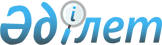 Бөкейхан ауылдық округінің көшелеріне атаулар беру туралыАтырау облысы Құрманғазы ауданы Бөкейхан ауылдық округі әкімінің 2023 жылғы 8 тамыздағы № 28 шешімі
       "Қазақстан Республикасының әкімшілік-аумақтық құрылысы туралы" Қазақстан Республикасы Заңының 14-бабының 4) тармақшасына сәйкес, Атырау облыстық ономастика комиссиясының 2023 жылғы 22 маусымдағы қорытындысы негізінде және Бөкейхан ауылдық округі тұрғындарының пікірін ескеріп ШЕШТІМ:
      1. Бөкейхан ауылдық округі Бөкейхан ауылының келесі көшелеріне атаулар берілсін:
      №1 көшеге – Дүйсенбай Сатылғанов есімі;
      №2 көшеге – Қайырмолла Қалиев есімі;
      №3 көшеге – Латиф Құрманбаев есімі;
      №4 көшеге – Өтепберген Исмағұлов есімі;
      №5 көшеге – Назымбек Аймашев есімі;
      2. Осы шешімнің орындалуын бақылауды өзіме қалдырамын.
      3. Осы шешім қол қойылған күнінен бастап күшіне енеді, оның алғашқы ресми жарияланған күннен бастап қолданысқа енгізіледі.
					© 2012. Қазақстан Республикасы Әділет министрлігінің «Қазақстан Республикасының Заңнама және құқықтық ақпарат институты» ШЖҚ РМК
				
      Округ әкімінің міндетін атқарушы

Е. Тюмалиев
